От родителя ученика (цы) ____________ класса __________________________________________(название школы) ____________________________________________________________________________________________ (ФИО)  _____________________________________________________________________________________(ФИО родителя)Адрес/Тел./Почта для обратного ответа: ________________________________________________________________Заявлениеотносительно подписания согласия на обработку персональных данныхдля прохождения итогового собеседования по русскому языку На основании ч. 1 ст. 64 Семейного кодекса РФ я являюсь законным представителем несовершеннолетнего/несовершеннолетней обучающегося/обучающейся ___________________________________________(ФИО) __. ___.20____г.р., ученика/ученицы ___ «__» класса ___________________________________________________ (название школы).Родители имеют преимущественное право на обучение и воспитание своих детей перед всеми другими лицами согласно ч. 1 ст. 44 Федерального закона от и ч. 1 ст. 63. Семейного кодекса Российской Федерации. В соответствии ч. 1 ст. 64 СК РФ защита прав и интересов детей возлагается на их родителей. Действуя исключительно в интересах своего несовершеннолетнего ребенка, я отказываюсь от подписания согласия на обработку персональных данных _______________________________________________________________ (ФИО ребенка) (далее по тексту – ОПД) автоматизированным способом, включая биометрические данные, так как итоговое собеседование для обучающихся 9 классов проводится с ведением аудио- и видеозаписи ответов участника с последующей обработкой данных обучающегося в информационных системах.Подписание согласия на обработку персональных данных – это право каждого человека, а не обязанность в соответствии с п. 1 ч. 1 ст. 6 и п.1 ст. 9 Федерального закона от 27.07.2006 № 152-ФЗ (ред. от 14.07.2022) «О персональных данных». В соответствии с действующим законодательством обработка персональных данных совершается с использованием средств автоматизации или без использования таких средств, при этом права и свободы человека и гражданина не могут быть ограничены по мотивам, связанным с использованием различных способов обработки персональных данных, п. 3 ст. 3, ч. 3. ст. 13 Федерального закона «О персональных данных».Согласно ч. 3 ст. 4 Федерального закона «О персональных данных»: «Особенности обработки персональных данных, осуществляемой без использования средств автоматизации, могут быть установлены федеральными законами и иными нормативными правовыми актами Российской Федерации с учетом положений настоящего Федерального закона». В целях реализации Федерального закона «О персональных данных» Правительство Российской Федерации утвердило Положение об особенностях обработки персональных данных, осуществляемой без использования средств автоматизации, утвержденное Постановлением Правительства РФ от 15.09.2008 № 687 «Об утверждении Положения об особенностях обработки персональных данных, осуществляемой без использования средств автоматизации». В случае отказа субъекта ПД от автоматизированной обработки данных, оператор должен обрабатывать сведения в пределах требований, установленных указанным Положением.Ч. 1 ст. 11 Федерального закона «О персональных данных» закрепляет определение биометрических персональных данных как сведений, характеризующих физиологические и биологические особенности человека, на основании которых можно установить его личность и которые используются оператором для установления личности субъекта персональных данных. Согласно действующему законодательству биометрические персональные данные могут обрабатываться только при наличии согласия в письменной форме субъекта персональных данных. Оператор не вправе отказывать в обслуживании в случае отказа субъекта персональных данных (представителя) предоставить биометрические персональные данные и (или) дать согласие на обработку персональных данных, если в соответствии с федеральным законом получение оператором согласия на обработку персональных данных не является обязательным, ч. 1 ч. 3 ст. 11 Федерального закона «О персональных данных».Обработка персональных данных без согласия в письменной форме субъекта персональных данных на обработку его персональных данных в случаях, когда такое согласие должно быть получено в соответствии с законодательством Российской Федерации в области персональных данных, влечет административную ответственность, предусмотренную ст. 13.11 КоАП РФ от 30.12.2001 № 195-ФЗ (ред. от 04.11.2022).Важнейшей функцией Российской Федерации как социального государства является обеспечение права каждого на образование, общедоступность и бесплатность которого в государственных или муниципальных образовательных учреждениях гарантируется на основе конституционного принципа юридического равенства, ч. 1, ч. 2 ст. 43, Конституции Российской Федерации. Конституционные гарантии общедоступности и права каждого на получение образования не зависят от каких-либо условий, включая способы и методы обработки персональных данных.На основании положений Конституции Российской Федерации законодатель предусмотрел в ст. 5 Федерального закона от 29.12.2012 № 273-ФЗ (ред. от 07.10.2022) «Об образовании в Российской Федерации» (с изм. и доп., вступ. в силу с 13.10.2022) гарантии обеспечения права на образование, и данные гарантии являются безусловными. Соответственно, начальное общее образование, основное общее образование, среднее общее образование являются обязательными уровнями образования, в соответствии с ч. 5 ст. 66 Федерального закона «Об образовании в Российской Федерации» и не может ограничиваться наличием или отсутствием согласия субъекта (представителя) на обработку его персональных данных. Учитывая изложенное выше, а также с целью соблюдения конституционных прав граждан на получение основного общего и среднего общего образования,ПРОШУ:Обеспечить возможность прохождения итогового собеседования по русскому языку ________________________________________________ (ФИО учащегося) без осуществления аудио-и видеозаписи и внесения персональных данных в информационные системы.Оценить ответ участника __________________________________________(ФИО) непосредственно по ходу общения учащегося с экзаменатором-собеседником во время проведения итогового собеседования в режиме реального времени. Все сопроводительные документы оформить вручную.Обработку персональных данных моего ребенка осуществлять без использования средств автоматизации в соответствии с Постановлением Правительства РФ от 15.09.2008 № 687 «Об утверждении Положения об особенностях обработки персональных данных, осуществляемой без использования средств автоматизации».Письменный ответ прошу направить по адресу: ______________________________________________________________________________________ в установленный действующим законодательством срок. С уважением, _______________________________________________________/_________________________/ ____________________________________ 202__ г.    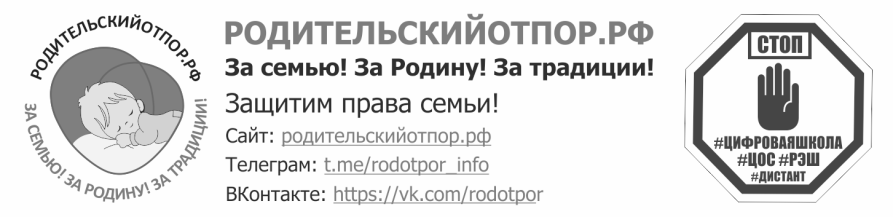 Вх. №_________________________________________________________________________________________________________________________________________Директору ________________________________________________________________________________________________________________________________________________________________________________________________________________________________________________________________________________________________Департамент образования региона:__________________________________________________________________________________________________________________________________________________________________________________________________________________________________________________________________________________________________